附件1筑梦青春  就业启航——致2022届广东省高校毕业生的一封信亲爱的同学们：仲夏已至，骊歌将起，行囊已备，征途在即。大家即将告别校园，开启人生新航程！就业创业，是你们逐梦青春、成就未来的起点。党和政府十分牵挂，推出系列政策措施，为你们就业创业提供支持。省人力资源社会保障厅将会同各职能部门，强化政策落实，优化不断线服务，助力你们扬帆起航！如果你已落实工作单位，请及时与用人单位签订劳动合同，跟进缴纳社会保险，确认档案转递去向，并在规定时间内办理户口迁移、党团组织关系接转等手续。你入职的企业，也可以申请社会保险补贴、吸纳就业补贴、扩岗补助等政策支持。如果你还在求职，可以到当地公共就业人才服务机构大厅或登录求职登记小程序，进行求职登记、失业登记，免费获取岗位信息、职业指导、职业培训等公共就业服务。如果你有志自主创业，可以参加创业培训，提升创业能力；可以申请创业担保贷款及贴息、税收优惠、创业补贴等政策，减轻创业压力；还可以申请入驻创业孵化基地，获取开业指导、项目推介、孵化服务等支持。人力资源社会保障部门还将举办系列创业创新大赛等活动，为你们搭建项目展示、成果转化、融资对接的平台。如果你选择灵活就业，可以按灵活就业人员身份参加社会保险，申请获得社会保险补贴。其中，参加职工基本养老保险的，可以灵活选择缴费基数、缴费时间。如果你暂时不考虑就业，也请珍惜韶华、加油充电。积极参加就业见习、技能提升、志愿服务等实践活动，丰富阅历、增长才干，积蓄厚积薄发的力量。家庭困难、身有残疾等有特殊难处的同学，请不必过于担心，我们将开展结对帮扶、就业援助，优先为你们推荐岗位、提供服务，帮助你们成就人生梦想。同学们，查询高校毕业生就业创业相关政策服务，可登录人力资源和社会保障部官网（http://www.mohrss.gov.cn）、广东省人力资源和社会保障厅官网（http://hrss.gd.gov.cn/）、技能人才评价工作网（http://osta.mohrss.gov.cn）和各市人力资源和社会保障局官网，或拨打12333电话咨询。查询招聘信息，请登录高校毕业生就业服务平台（http://job.mohrss.gov.cn/202008gx/index.jhtml）、中国公共招聘网（http://job.mohrss.gov.cn)、就业在线（https://www.jobonline.cn）、百万就业见习岗位募集计划平台（https://www.myjob500.com/rsbwjx/home）、广东省高校毕业生就业服务平台(http://hrss.gd.gov.cn/gxbys/)、广东省急需紧缺人才供求信息平台（http://jq.gdrc.com）。办理失业登记，请登录全国人力资源和社会保障政务服务平台（https://www.12333.gov.cn）办理，也可以到当地公共就业人才服务机构现场办理。登录求职登记小程序，可通过上述平台网站，或通过微信、支付宝等APP扫描二维码（附后）。这里也提醒大家，参加招聘活动要做好疫情防护，还要防范黑职介、乱收费、扣证件等求职陷阱。如发现侵权行为，请立即投诉举报。亲爱的同学们，青春因磨砺而出彩，人生因奋斗而升华。衷心祝愿你们能早日就业创业，实现美好梦想！在青春的新赛道上放飞人生梦想，在壮阔的新征程中成就事业华章！未就业高校毕业生求职登记小程序二维码：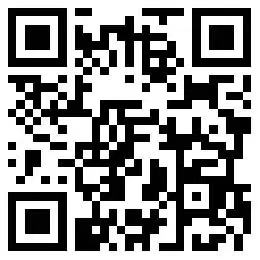 